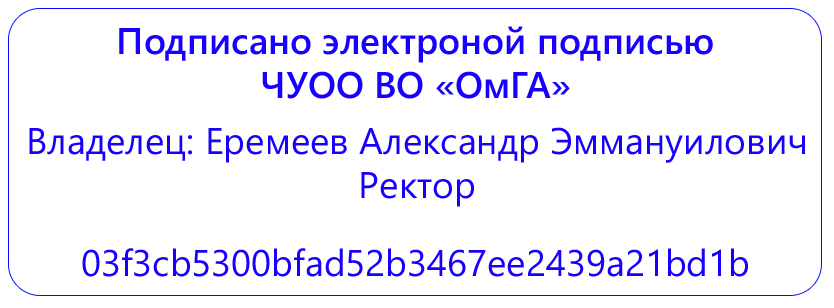 Частное учреждение образовательная организация высшего образования «Омская гуманитарная академия»(ЧУОО ВО «ОмГА»)ОБЩАЯ ХАРАКТЕРИСТИКА ОсновнОЙ профессиональнОЙобразовательнОЙ программЫУровень высшего образования БакалавриатНаправление подготовки: 37.03.01 Психология
Направленность (профиль) программы: «Психологическое сопровождение в образовании и социальной сфере»
Омск, 2021Основная профессиональная образовательная программа бакалавриат по направлению подготовки: 37.03.01 Психология
направленность (профиль) программы: «Психологическое сопровождение в образовании и социальной сфере» рассмотрена и утверждена на заседании кафедры от 30 августа 2021 г., протокол №.1Заведующий кафедрой ППиСР д.п.н., профессор, Лопанова Е.В.СодержаниеРаздел 1. ОБЩИЕ ПОЛОЖЕНИЯ1.1 Определение и состав основной профессиональной образовательной программы1.2 Нормативные документы 1.3 Перечень профессиональных стандартов, соотнесенных с ФГОС1.4  Квалификация, присваиваемая выпускникам образовательных программ 1.5. Форма обучения 1.6. Реализация программы бакалавриата1.7. Язык обучения1.8 Срок получения образования1.9. Объем образовательной программы1.10. Области и(или) сферы профессиональной деятельности выпускника1.11. Объект(ы) профессиональной деятельности выпускника1.12. Типы задач профессиональной деятельности выпускникаРаздел 2. СТРУКТУРА ОБРАЗОВАТЕЛЬНОЙ ПРОГРАММЫ 2.1. Структура программы бакалавриата по направлению подготовки 37.03.01 ПсихологияРаздел 3. ПЛАНИРУЕМЫЕ РЕЗУЛЬТАТЫ ОСВОЕНИЯ ОБРАЗОВАТЕЛЬНОЙ ПРОГРАММЫ3.1. Универсальные компетенции выпускников и индикаторы их достижения3.2. Общепрофессиональные компетенции выпускников и индикаторы их достижения3.3. Профессиональные компетенции выпускниковРаздел 4. УСЛОВИЯ РЕАЛИЗАЦИИ ОБРАЗОВАТЕЛЬНОЙ ПРОГРАММЫ4.1. Общесистемные требования к реализации образовательной программы4.2. Требования к материально-техническому и учебно-методическому обеспечению образовательной программы4.3. Требования к кадровым условиям реализации образовательной программы4.4. Требования к финансовым условиям реализации образовательной программы4.5. Требования к применяемым механизмам оценки качества образовательной деятельности и подготовки обучающихся по образовательной программе4.6 Воспитательная работа и социальная политика ОмГАПеречень сокращенийРаздел 1. ОБЩИЕ ПОЛОЖЕНИЯОпределение и состав основной профессиональной образовательной программыОсновная профессиональная образовательная программа (далее – образовательная программа), реализуемая в ЧУОО ВО «Омская гуманитарная академия» (далее – Академия; ОмГА) представляет собой совокупность обязательных требований при реализации основных профессиональных образовательных программ высшего образования - программ бакалавриата по направлению подготовки 37.03.01 Психология (далее соответственно - программа бакалавриата, направление подготовки), утвержденных Приказ Министерства образования и науки РФ от 29 июля 2020 г. N 839 «Об утверждении федерального государственного образовательного стандарта высшего образования - бакалавриат по направлению подготовки 37.03.1 Психология» с учетом профессиональных стандартов, сопряженных с профессиональной деятельностью выпускников. Образовательная программа бакалавриата по направлению подготовки 37.03.01 Психология представляет собой комплекс основных характеристик образования (объем, содержание, планируемые результаты), организационно-педагогических условий, форм аттестации, который представлен в виде общей характеристики программы, учебного плана, календарного учебного графика, рабочих программ дисциплин (модулей), программ практик, программы государственной итоговой аттестации, оценочных средств, методических материалов.Образовательная программа бакалавриата по направлению подготовки 37.03.01 Психология формирует требования к результатам её освоения в виде универсальных, общепрофессиональных и профессиональных компетенций выпускников.Образовательная программа бакалавриата по направлению подготовки 37.03.01 Психология позволяет осуществлять обучение инвалидов и лиц с ограниченными возможностями здоровья (при наличии данной категории обучающихся). Нормативные документы Федеральный закон от 29.12.2012 №273-ФЗ «Об образовании в Российской Федерации»;Федеральный государственный образовательный стандарт высшего образования бакалавриат по направлению подготовки 37.03.01 Психология, Приказ Министерства образования и науки РФ от 29 июля 2020 г. N 839 «Об утверждении федерального государственного образовательного стандарта высшего образования - бакалавриат по направлению подготовки 37.03.1 Психология» с учетом профессиональных стандартов, сопряженных с профессиональной деятельностью выпускников;Приказ № 1061 от 12 сентября 2013 г. «Об утверждении перечней специальностей и направлений подготовки высшего образования» (с изменениями и дополнениями от 29 января, 20 августа, 13 октября 2014 г., 25 марта, 1 октября 2015 г., 1 декабря 2016 г., 10, 11 апреля 2017 г.);Приказ от 05 апреля 2017 г. N 301 «Об утверждении порядка организации и осуществления образовательной организации по образовательным программ высшего образования – программам бакалавриата, программам специалитета, программам магистратуры»;  Приказ Минобрнауки России от 29.06.2015 № 636 «Об утверждении Порядка проведения государственной итоговой аттестации по образовательным программам высшего образования – программам бакалавриата, программам специалитета и программам магистратуры»;Порядок разработки примерных основных образовательных программ, проведения их экспертизы и ведения реестра примерных основных образовательных программ, утвержденный приказом Минобрнауки России от 28 мая 2014 года № 594;Положение о практической подготовке обучающихся утверждено  Приказом от 5 августа 2020 года N 885/390, Зарегистрировано в Министерстве юстиции Российской Федерации 11 сентября 2020 года, регистрационный N 59778;Приказ Министерства науки и высшего образования РФ от 26 ноября 2020 г. № 1456 «О внесении изменений в федеральные государственные образовательные стандарты высшего образования». Зарегистрировано в Минюсте РФ 27 мая 2021 г., Регистрационный № 63650, вступил в силу с 01.09.2021;Устав ЧУОО ВО «Омская гуманитарная академия»;Локальные нормативные акты ОмГА http://omga.su/sveden/document.Профессиональные стандартыПеречень профессиональных стандартов, соотнесенных с ФГОСПеречень профессиональных стандартов, соотнесенных с федеральным государственным образовательным стандартом высшего образования - бакалавриат по направлению подготовки 37.03.01 Психология представлен в приложении 1. 1.4 Квалификация, присваиваемая выпускникам образовательных программ - Бакалавр1.5. Форма обучения: очная /очно-заочная /. 1.6. Реализация программы бакалавриата: образовательная программа реализуется ОмГА самостоятельно1.7. Язык обучения: государственный язык РФ – русский1.8 Срок получения образования: в очной форме обучения, включая каникулы, предоставляемые после прохождения государственной итоговой аттестации, составляет 4 года;в очно-заочной формах обучения срок получения образования составляет 4 года 6 месяцев;при обучении по индивидуальному плану при ускоренном обучении срок получения образования составляет 3 года 6 месяцев;при обучении по индивидуальному учебному плану инвалидов и лиц с ОВЗ может быть увеличен по их заявлению не более чем на 1 год по сравнению со сроком получения образования, установленным для соответствующей формы обучения.1.9. Объем образовательной программыОбъем программы бакалавриата составляет 240 зачетных единиц (далее - з.е.) вне зависимости от формы обучения, применяемых образовательных технологий, реализации программы бакалавриата с использованием сетевой формы, реализации программы бакалавриата по индивидуальному учебному плану.Объем программы бакалавриата, реализуемый за один учебный год, составляет не более 60 з.е. вне зависимости от формы обучения, применяемых образовательных технологий, реализации программы бакалавриата с использованием сетевой формы, реализации программы бакалавриата по индивидуальному учебному плану (за исключением ускоренного обучения), а при ускоренном обучении - не более 75 з.е.Величина зачетной единицы устанавливается в объеме 27 астрономических часов (36 академических часов).1.10. Области и(или) сферы профессиональной деятельности выпускникаПри разработке программы бакалавриата по направлению подготовки 37.03.01 Психология Академия установила направленность (профиль) программы бакалавриата «Психологическое сопровождение в образовании и социальной сфере», которая соответствует направлению подготовки в целом или конкретизирует содержание программы бакалавриата в рамках направления подготовки путем ориентации ее на:- область (области) профессиональной деятельности и сферу (сферы) профессиональной деятельности выпускников;- тип (типы) задач и задачи профессиональной деятельности выпускников;- при необходимости - на объекты профессиональной деятельности выпускников или область (области) знания.Области профессиональной деятельности и сферы профессиональной деятельности, в которых выпускники, освоившие программу бакалавриата, могут осуществлять профессиональную деятельность:01. Образование и наука. Область профессиональной деятельности выпускников, освоивших программу бакалавриата по направлению подготовки 37.03.01 Психология, включает сферу психолого-педагогической, консультативной и социальной помощи участникам образовательных отношенийВыпускники могут осуществлять профессиональную деятельность в других областях профессиональной деятельности и (или) сферах профессиональной деятельности при условии соответствия уровня их образования и полученных компетенций требованиям к квалификации работника.1.11. Типы задач профессиональной деятельности выпускникаВ рамках освоения программы бакалавриата по направлению подготовки 37.03.01 Психология выпускники могут готовиться к решению задач профессиональной деятельности следующих типов:диагностическийкоррекционно-развивающийконсультационныйПри реализации программы бакалавриата по направлению подготовки 37.03.01 Психология Академия вправе применять электронное обучение, дистанционные образовательные технологии.Электронное обучение, дистанционные образовательные технологии, применяемые при обучении инвалидов и лиц с ограниченными возможностями здоровья (далее - инвалиды и лица с ОВЗ), предусматривают  возможность приема-передачи информации в доступных для них формах  (при наличии данной категории обучающихся).Раздел 2. СТРУКТУРА ОБРАЗОВАТЕЛЬНОЙ ПРОГРАММЫ Учебный план бакалавриата по направлению подготовки 37.03.01 Психология определяет перечень и последовательность освоения дисциплин, практик, промежуточной и государственной итоговой аттестаций, их трудоемкость в зачетных единицах и академических часах, распределение контактной работы обучающихся с преподавателем (в том числе лекционные, практические, лабораторные виды занятий, консультации) и самостоятельной работы обучающихся.В рамках программы бакалавриата по направлению подготовки 37.03.01 Психология выделяются обязательная часть и часть, формируемая ЧУОО ВО «ОмГА».К обязательной части программы бакалавриата по направлению подготовки 37.03.01 Психология относятся дисциплины (модули) и практики, обеспечивающие формирование общепрофессиональных компетенций, а также профессиональных компетенций, установленных ПООП в качестве обязательных Объём обязательной части, без учета государственной итоговой аттестации, составляет более 60% общего объема программы бакалавриата.Структура программы бакалавриата по направлению подготовки 37.03.01 Психология включает следующие блоки:Блок 1 Дисциплины (модули) не менее 190 з.еБлок 2 Практика не менее 15 з.еБлок 3 Государственная итоговая аттестация 6-9 з.еОбъем программы бакалавриата 240 з.еПрограмма бакалавриата обеспечивает реализацию дисциплин: философия, история (история России, всеобщая история), иностранный язык, безопасность жизнедеятельности.Реализация дисциплин (модулей) по физической культуре и спорту обеспечивается:- в объеме не менее 2 з.е. в рамках Блока 1 «Дисциплины (модули)»;- в объеме не менее 328 академических часов, которые являются обязательными для освоения, не переводятся в з.е. и не включаются в объем программы бакалавриата, в рамках элективных дисциплин (модулей) в очной форме обучения.Дисциплины (модули) по физической культуре и спорту реализуются в порядке, установленном Академией. Для инвалидов и лиц с ОВЗ Академия устанавливает особый порядок освоения дисциплин (модулей) по физической культуре и спорту с учетом состояния их здоровья.В Блок 2 входят учебная и производственная практики:Типы учебной практики:- Учебная практика (учебно-ознакомительная практика) Типы производственной практики- Производственная практика 1 (производственная практика в профильных организациях) - Производственная практика 2 (производственная практика в профильных организациях) - Производственная практика (преддипломная практика) В Блок 3«Государственная итоговая аттестация» входят: -подготовка к процедуре защиты и защита выпускной квалификационной работы.Государственный экзамен не включен в государственную итоговую аттестацию по решению Ученого совета Академии.В Академии обеспечивается возможность освоения элективных дисциплин (модулей) и факультативных дисциплин (модулей):-Физическая культура и спорт (элективная дисциплина)-Человек. Экономика. Финансы (факультативная дисциплина)- Стратегии противодействия международному терроризму (факультативная дисциплина)- Психология стресса и эмоционального выгорания (факультативная дисциплина)Календарный учебный график определяет сроки и периоды осуществления видов учебной деятельности, включая промежуточную и государственную итоговую аттестацию (ГИА), и периоды каникул. Учебный план и календарный учебный график бакалавриата по направлению подготовки 37.03.01 Психология. Аннотации всех учебных дисциплин, практик, ГИА бакалавриата по направлению подготовки 37.03.01 Психология.Государственная итоговая аттестация является обязательной и осуществляется после освоения всех предусмотренных образовательной программой дисциплин и практик в полном объеме. ГИА включает в себя подготовку к процедуре защиты и защиту выпускной квалификационной работы. Академия предоставляет инвалидам и лицам с ОВЗ (по их заявлению) возможность обучения по программе бакалавриата по направлению подготовки 37.03.01 Психология, учитывающей особенности их психофизического развития, индивидуальных возможностей и при необходимости обеспечивающей коррекцию нарушений развития и социальную адаптацию указанных лиц (при наличии данной категории обучающихся).Раздел 3. ПЛАНИРУЕМЫЕ РЕЗУЛЬТАТЫ ОСВОЕНИЯ ОБРАЗОВАТЕЛЬНОЙ ПРОГРАММЫВ результате освоения образовательной программы бакалавриата по направлению подготовки 37.03.01 Психология у выпускника должны быть сформированы следующие компетенции:3.1. Универсальные компетенции выпускников и индикаторы их достижения3.2. Общепрофессиональные компетенции выпускников и индикаторы их достижения3.3. Профессиональные компетенции выпускниковПрофессиональные компетенции, устанавливаемые образовательной программой бакалавриата по направлению подготовки 37.03.01 Психология, формируются на основе профессиональных стандартов, соответствующих профессиональной деятельности выпускников (при наличии), а также, при необходимости, на основе анализа требований к профессиональным компетенциям, предъявляемых к выпускникам на рынке труда, обобщения отечественного и зарубежного опыта, проведения консультаций с ведущими работодателями, объединениями работодателей отрасли, в которой востребованы выпускники, иных источников.При определении профессиональных компетенций на основе профессиональных стандартов Академия осуществляет выбор профессиональных стандартов, соответствующих профессиональной деятельности выпускников, из числа указанных в приложении к ФГОС ВО и (или) иных профессиональных стандартов, соответствующих профессиональной деятельности выпускников, из реестра профессиональных стандартов (перечня видов профессиональной деятельности), размещенного на специализированном сайте Министерства труда и социальной защиты Российской Федерации «Профессиональные стандарты» (http://profstandart.rosmintrud.ru) (при наличии соответствующих профессиональных стандартов).Из каждого выбранного профессионального стандарта Академия выделяет одну или несколько обобщенных трудовых функций (далее - ОТФ), соответствующих профессиональной деятельности выпускников, на основе установленных профессиональным стандартом для ОТФ уровня квалификации и требований раздела «Требования к образованию и обучению». ОТФ может быть выделена полностью или частично.Профессиональные компетенции разработаны с учетом ПС и ПООП (при наличии).Совокупность компетенций, установленных программой бакалавриата по направлению подготовки 37.03.01 Психология, обеспечивает выпускнику способность осуществлять профессиональную деятельность не менее чем в одной области профессиональной деятельности и сфере профессиональной деятельности, установленных в соответствии с пунктом 1.11 ФГОС ВО, и решать задачи профессиональной деятельности не менее, чем одного типа, установленного в соответствии с пунктом 1.12 ФГОС ВО.Академия устанавливает в программе бакалавриата индикаторы достижения компетенций:- универсальные, общепрофессиональные и, при наличии, обязательные профессиональные компетенции - в соответствии с индикаторами достижения компетенций, установленными ПООП;- рекомендуемые профессиональные компетенции и самостоятельно установленные профессиональные компетенции (при наличии) - самостоятельно.Академия самостоятельно планирует результаты обучения по дисциплинам (модулям) и практикам, которые должны быть соотнесены с установленными в программе бакалавриата индикаторами достижения компетенций.Совокупность запланированных результатов обучения по дисциплинам (модулям) и практикам обеспечивает формирование у выпускника всех компетенций, установленных программой бакалавриата.Раздел 4. УСЛОВИЯ РЕАЛИЗАЦИИ ОБРАЗОВАТЕЛЬНОЙ ПРОГРАММЫТребования к условиям реализации программы бакалавриата по направлению подготовки 37.03.01 Психология включают в себя общесистемные требования, требования к материально-техническому и учебно-методическому обеспечению, требования к кадровым и финансовым условиям реализации программы бакалавриата, а также требования к применяемым механизмам оценки качества образовательной деятельности и подготовки обучающихся по программе бакалавриата воспитательной  работы и социальной политики Академии4.1. Общесистемные требования к реализации образовательной программыАкадемия располагает на праве собственности помещениями и оборудованием для реализации образовательной программы бакалавриат по направлению подготовки 37.03.01 Психология по Блоку 1 «Дисциплины (модули)» и Блоку 3 «Государственная итоговая аттестация» в соответствии с учебным планом.Каждый обучающийся в течение всего периода обучения обеспечен индивидуальным неограниченным доступом к электронной информационно-образовательной среде ОмГА из любой точки, в которой имеется доступ к информационно-телекоммуникационной сети «Интернет» (далее - сеть «Интернет»), как на территории ОмГА, так и вне ее. Условия для функционирования электронной информационно-образовательной среды могут быть созданы с использованием ресурсов иных организаций.Электронная информационно-образовательная среда ОмГА обеспечивает: доступ к учебным планам, рабочим программам дисциплин (модулей), практик, электронным учебным изданиям и электронным образовательным ресурсам, указанным в рабочих программах дисциплин (модулей), практик;формирование электронного портфолио обучающегося, в том числе сохранение его работ и оценок за эти работы.Функционирование электронной информационно-образовательной среды обеспечивается соответствующими средствами информационно-коммуникационных технологий и квалификацией работников, ее использующих и поддерживающих. Функционирование электронной информационно-образовательной среды соответствует законодательству Российской Федерации.Электронная информационно-образовательная среда Академии создана на платформе MOODLE, установленной на собственных серверах Академии, имеющих высокоскоростное подключение к сети «Интернет».4.2. Требования к материально-техническому и учебно-методическому обеспечению образовательной программыПомещения представляют собой учебные аудитории для проведения учебных занятий, предусмотренных программой бакалавриата по направлению подготовки 37.03.01 Психология, оснащенные оборудованием и техническими средствами обучения, состав которых определяется в рабочих программах дисциплин (модулей). Помещения для самостоятельной работы обучающихся оснащены компьютерной техникой с возможностью подключения к сети «Интернет» и обеспечением доступа в электронную информационно-образовательную среду ОмГА. Допускается замена оборудования его виртуальными аналогами.Академия обеспечена необходимым комплектом лицензионного и свободно распространяемого программного обеспечения, в том числе отечественного производства (состав определяется в рабочих программах дисциплин (модулей) и подлежит обновлению при необходимости).При использовании в образовательном процессе печатных изданий библиотечный фонд укомплектован требуемыми печатными изданиями из расчета не менее 0,25 экземпляра каждого из изданий, указанных в рабочих программах дисциплин (модулей), программах практик, на одного обучающегося из числа лиц, одновременно осваивающих соответствующую дисциплину (модуль), проходящих соответствующую практику. В образовательном процессе все обучающиеся Академии обеспечены доступом к Электронные библиотечные системы и электронные библиотеки:ЭБС IPRBooks-Режим доступа: http://www.iprbookshop.ruЭБС издательства «Юрайт» Режим доступа: http://biblio-online.ruОбучающимся обеспечен доступ (удаленный доступ) к современным профессиональным базам данных и информационным справочным системам, состав которых определяется в рабочих программах дисциплин (модулей) и  подлежит обновлению (при необходимости). Обучающиеся из числа инвалидов и лиц с ограниченными возможностями здоровья обеспечиваются печатными и (или) электронными образовательными ресурсами в формах, адаптированных к ограничениям их здоровья.4.3. Требования к кадровым условиям реализации образовательной программыРеализация образовательной программы бакалавриат по направлению подготовки 37.03.01 Психология обеспечивается педагогическими работниками ОмГА, а также лицами, привлекаемыми к реализации образовательной программы на иных условиях. Квалификация педагогических работников ОмГА отвечает квалификационным требованиям, указанным в квалификационных справочниках и (или) профессиональных стандартах (при наличии).Не менее 70 процентов численности педагогических работников Академии, участвующих в реализации программы бакалавриата, и лиц, привлекаемых Организацией к реализации программы бакалавриата на иных условиях (исходя из количества замещаемых ставок, приведенного к целочисленным значениям), должны вести научную, учебно-методическую и (или) практическую работу, соответствующую профилю преподаваемой дисциплины (модуля).Не менее 5 процентов численности педагогических работников Академии, участвующих в реализации программы бакалавриата, и лиц, привлекаемых Организацией к реализации программы бакалавриата на иных условиях (исходя из количества замещаемых ставок, приведенного к целочисленным значениям), должны являться руководителями и (или) работниками иных организаций, осуществляющими трудовую деятельность в профессиональной сфере, соответствующей профессиональной деятельности, к которой готовятся выпускники (иметь стаж работы в данной профессиональной сфере не менее 3 лет).Не менее 65 процентов численности педагогических работников Академии и лиц, привлекаемых к образовательной деятельности Организации на иных условиях (исходя из количества замещаемых ставок, приведенного к целочисленным значениям), должны иметь ученую степень (в том числе ученую степень, полученную в иностранном государстве и признаваемую в Российской Федерации) и (или) ученое звание (в том числе ученое звание, полученное в иностранном государстве и признаваемое в Российской Федерации).4.4. Требования к финансовым условиям реализации образовательной программыФинансовое обеспечение реализации программы бакалавриата осуществляется в объеме не ниже значений базовых нормативов затрат на оказание государственных услуг по реализации образовательных программ высшего образования - программ бакалавриата и значений корректирующих коэффициентов к базовым нормативам затрат, определяемых Министерством образования и науки Российской Федерации.4.5. Требования к применяемым механизмам оценки качества образовательной деятельности и подготовки обучающихся по образовательной программеКачество образовательной деятельности и подготовки обучающихся по образовательной программе бакалавриат по направлению подготовки 37.03.01 Психология определяется в рамках системы оценки качества, которая строится на сочетании различных оценочных механизмов: внешних и внутренних процедур оценивания образовательного процесса и его результатов.В рамках внутренней системы оценки качества образовательной деятельности по программе бакалавриата обучающимся предоставляется возможность оценивания условий, содержания, организации и качества образовательного процесса в целом и отдельных дисциплин (модулей) и практик.Внешняя оценка качества образовательной деятельности и подготовки обучающихся по программе бакалавриата осуществляется в рамках профессионально-общественной аккредитации, проводимой работодателями, их объединениями, а также уполномоченными ими организациями, в том числе иностранными организациями, либо авторизованными национальными профессионально-общественными организациями, входящими в международные структуры, с целью признания качества и уровня подготовки выпускников, отвечающими требованиям профессиональных стандартов (при наличии), требованиям рынка труда к специалистам соответствующего профиля.Применяемые механизмы оценки качества образовательной деятельности и подготовки обучающихся определены локальными нормативными актами ОмГА.4.6 Воспитательная работа и социальная политика ОмГАВоспитательная работа и социальная политика являются приоритетными направлениями в деятельности ЧУОО ВО «Омская гуманитарная академия». Основными направлениями выступают:совершенствование условий обучения, внеучебной деятельности и труда;формирование гражданской ответственности, стремление к самообразованию, развитие творческой инициативы;воспитание устойчивых нравственно-эстетических качеств, развитие творческих способностей и познавательных интересов;совершенствование системы стимулирования работы преподавателей и сотрудников, повышение заработной платы;поддержка и стимулирование преподавательской и исследовательской работы студентов, аспирантов, молодых ученых и преподавателей вуза.В академии имеется богатейший опыт воспитания и развития творческих способностей обучающихся. Активно проводятся различные творческие мероприятия и конкурсы. Эти мероприятия способствуют развитию нравственно-эстетических качеств личности студентов. Развитие системы студенческого самоуправления являются залогом формирования самостоятельности и общественно-политической активности личности студентов.Для инициативной, самостоятельной, ответственной общественной деятельности студентов, направленной на развитие их социальной активности, создан студенческий совет. Орган студенческого самоуправления решает самостоятельно многие вопросы организации досуга, творческого самовыражения юношей и девушек, а также межвузовского обмена, быта студентов. Эффективность воспитательной работы достигается выполнением правил внутреннего распорядка и локальных актов академии, всесторонним информационным обеспечением, а также сочетанием требовательности к студентам и уважения их личного достоинства, прав и убеждений. Основные направления воспитательной деятельности университета реализуются согласно утвержденному Комплексному плану внеучебной деятельности в ЧУОО ВО «Омская гуманитарная академия». Академия разрабатывает календарный план воспитательной работы и рабочую программу воспитания. Приложение 2. В Омской гуманитарной академии созданы условия для успешной социальной адаптации студентов с ОВЗ и инвалидностью: организовано психологическое сопровождение, имеющее целью выявление и решение проблем, связанных с обучением, общением и социальной адаптацией студентов, на факультетах –индивидуальное сопровождение, целью которого является контроль учебной деятельности. В расписании занятий предусматриваются перерывы для отдыха и приема пищи. Перерывы между занятиями составляют не менее 10 минут. Приказом о режиме занятий обучающихся предусмотрены две большие перемены для приема пищи. Специальные условия питания обучающихся инвалидов и лиц с ограниченными возможностями здоровья предусмотрены Положением «Об условиях питания обучающихся инвалидов и лиц с ограниченными возможностями здоровья». Адаптированные основные профессиональные образовательные программы, реализуемые в Академии для этой категории студентов, предусматривают их особые потребности, в том числе в части организации режима питания.Для инвалидов и лиц с ограниченными возможностями здоровья в академии установлен особый порядок освоения дисциплины «Физическая культура и спорт». В зависимости от рекомендации медико-социальной экспертизы на основании соблюдения принципов сбережения здоровья и адаптивной физической культуры преподавателем дисциплины «Физическая культура и спорт» разрабатывается комплекс специальных занятий, направленных на развитие, укрепление и поддержание здоровья студентов. Данные занятия предусмотрены расписанием занятий академии. Это могут быть подвижные занятия адаптивной физкультурой в спортивном зале или на открытом воздухе. Для студентов с ограничениями передвижения это могут быть занятия по настольным, интеллектуальным видам спорта. С целью координации деятельности по обучению и воспитанию в академии назначено должностное лицо, ответственное за работу с инвалидами и лицами с ограниченными возможностями здоровья, повышение доступности и качества их образования, организацию профориентационной работы, а также содействие трудоустройству выпускников с инвалидностью и ограниченными возможностями здоровья. Академия располагает медпунктом для оказания первой медицинской помощи инвалидам и студентам с ограниченными возможностями здоровья. В вузе имеются санитарно-гигиенические помещения и система пожарной сигнализации пригодные для обучающихся ряда нозологий (при наличии данной категории обучающихся). Приложение 1Перечень профессиональных стандартов, соотнесенных с федеральным государственным образовательным стандартом по направлению подготовки (специальности) 37.03.01 «Психология»з.е.–зачетная единицаОПК–общепрофессиональная компетенцияОС–оценочное средство          ОТФ–обобщенная трудовая функцияПД–профессиональная деятельностьПК–профессиональная компетенцияПС–профессиональный стандартПООП–примерная основная образовательная программа по направлению подготовкиУК–универсальная компетенцияФГОС ВО–федеральный государственный образовательный стандарт высшего образованияКатегория универсальной компетенцииКод и наименование универсальной компетенции Код и наименование индикатора достижения универсальной компетенцииСистемное и критическое мышлениеУК-1:способен осуществлять поиск, критический анализ информации и применять системный подход для решения поставленных задач ИУК-1.1 знать  принципы и методы поиска, анализа и  синтеза информации ИУК-1.2 знать логические формы и процедуры, демонстрировать способность  к рефлексии по поводу собственной и чужой мыслительной деятельности ИУК 1.3 знать основы современных технологий сбора, обработки и хранения информации УК 1.4 знать современные пакеты прикладных программ статистической обработки данныхИУК-1.5 уметь применять принципы и методы поиска, анализа и синтеза информацииИУК – 1.6. уметь читать и представлять статистические данные в разных видах (таблицы, диаграммы, графики), проводить все этапы статистической обработки информацииИУК  - 1.7 уметь аргументировано формировать  собственное суждение и оценку информацииИУК 1.8 уметь осуществлять корректный подбор методов анализа, проводить обработку данных исследования и правильную интерпретацию результатовИУК-1.9 владеть навыками рефлексии по поводу собственной и чужой мыслительной деятельностиИУК – 1.10 владеть технологиями анализа и синтеза информации на основе системного подхода, основными методами математической обработки информацииИУК – 1.11 владеть  навыками сопоставления различных  источников информации с целью выявления их противоречий  и поиска достоверных сужденийИУК - 1.12 владеть навыками определения практических последствий   предложенного решения задРазработка и реализация проектовУК-2:способен определять  круг задач в рамках поставленной цели и выбирать оптимальные способы их решения, исходя из действующих правовых норм, имеющихся ресурсов и ограниченийИУК-2.1 знать нормативно-правовые акты, регулирующие отношения в сфере проектной,исследовательской и профессиональной  деятельности ИУК – 2.2 знать основные этапы проектирования, их последовательность и взаимосвязь; ИУК – 2.3 знать разновидности рисков и ограничений в проектной деятельности ИУК  -2.5 уметь выделять в поставленной цели основные смысловые и структурныекомпоненты;ИУК 2.6 уметь  определять совокупность необходимых ресурсов для реализации каждой задачи;ИУК – 2.7 уметь выявлять возможности преодоления рисков и ограничений с учетом имеющихся ресурсов и резервов; исходя из имеющихся нормативно-правовых актовИУК - 2.8 владеть приемами декомпозиции цели, используя вариативные трактовки задач,конкретизирующих различные пути достижения поставленной цели;ИУК – 2.9 владеть способами решения конкретных задач, исходя из действующих правовых норм, имеющихся ресурсов и ограничений.Командная работа и лидерствоУК- 3:способен осуществлять социальное взаимодействие и реализовывать свою роль в команде ИУК - 3.1 знать особенности взаимодействия в группе, разновидности коммуникативных и социальных  ролей в групповом общении ИУК 3.2 знать психологию групп и психологию лидерстваИУК 3.3. знать методы влияния и управления командойИУК 3.4. уметь организовывать взаимодействие в группе (определять общие цели, распределять роли и т.д.)ИУК-3.5. уметь критически относиться к собственному мнению, отстаивать собственную точку зрения/в  случае необходимости признавать ошибочность собственного мнения и корректировать егоИУК - 3.6. владеть ценностями и нормами поведения в процессе группового общения (культурой группового общения)ИУК – 3.7. владеть навыками конструктивного взаимодействия в группе, методами влияния и управления командой.КоммуникацияУК-4:способен осуществлять деловую коммуникацию в устной и письменной формах на государственном (-ых) языке Российской Федерации и иностранном (-ых) языке (ах)ИУК-4.1 знать основные нормы русского языка в области устной и письменной речи ИУК – 4.2. знать основные нормы иностранного  языка в области устной и письменной речи, основные различия лингвистических систем русского и иностранного языковИУК – 4.3. основные особенности слушания, говорения, чтения и письма как видов речевой деятельности; основные модели речевого поведенияИУК – 4.4. знать сущность речевого воздействия, его виды, формы и средстваИУК – 4.5 знать основные средства создания вербальных и невербальных текстов в различных ситуациях личного и профессионально значимого общенияИУК-4.6 уметь реализовывать различные виды речевой деятельности в учебно-научном и деловом общении на русском языкеИУК-4.7 уметь вести диалог на иностранном языкеИУК-4.8 уметь осуществлять эффективную межличностную коммуникацию в устной и письменной форме на русском языкеИУК – 4.9 уметь осуществлять эффективную межличностную коммуникацию в устной и письменной форме на иностранном  языкеИУК- 4.10. уметь создавать и редактировать тексты основных жанров в деловой речиИУК-4.11 владеть различными видами и приемами слушания, говорения, письмаИУК-4.12 владеть навыками коммуникации в иноязычной средеИУК – 4.13 владеть приемами создания устных и письменных текстов различных жанров в процессе учебно-научного и делового общенияИУК – 4.14 владеть мастерством публичных выступлений в учебно-научных ситуациях общенияИУК- 4.15 владеть способами решения коммуникативных и речевых задач в конкретной ситуации общения.Межкультурное взаимодействиеУК-5:Способен воспринимать межкультурное разнообразие общества в социально-историческом, этическом и философском контекстах. ИУК-5.1 знать специфику философии как рациональной рефлексивной духовной деятельности; основные философские идеи и категории в их историческом развитии и социально-культурном контекстеИУК – 5.2 знать движущие силы и основные закономерности историко-культурного развития человека и общества,  место человека в историческом процессе, основные методы исторического познания и теории, объясняющие исторический процессИУК – 5.3 знать важнейшие достижения материальной и духовной культуры и системы ценностейИУК-5.4 уметь анализировать социокультурные различия в современном мире, опираясь на знание мировой и отечественной истории, основные философские и этические ученияИУК-5.5 уметь аргументировано обсуждать и решать проблемы мировоззренческого, нравственного, общественного и личностного характераИУК – 5.6 уметь выявлять существенные черты исторических процессов, явлений и событий, соотносить общие исторические процессы и отдельные фактыИУК – 5.7 владеть навыками осуществления сознательного выбора ценностных ориентиров и гражданской позицииИУК – 5.8 владеть навыками анализа особенностей исторического развития России в контексте всемирной историиСамоорганизация и саморазвитие (в том числе здоровьесбережение)УК-6:Способен управлять своим временем, выстраивать и реализовывать траекторию саморазвития на основе принципов образования в течение всей жизниИУК-6.1 знать психологию личности, механизмы и факторы ее развитияИУК-6.2 знать методы самодиагностики развития личностиИУК – 6.3 знать техники эффективного планированияИУК – 6. 4 знать техники и приемы психической саморегуляцииИУК-6.5 уметь действовать критично, выполнять анализ проделанной работы для достижения поставленной целиИУК-6.6 уметь планировать свою деятельность (составлять общий план предстоящей деятельности, последовательность действий, организовывать рабочее место  и временную организацию деятельности)ИУК-6.7 уметь прогнозировать результат деятельностиИУК-6.8 владеть методами самодиагностики развития личностиИУК – 6.9 владеть методами и приемами управления временемИУК – 6.10 владеть методами организации учебно-профессиональной и досуговой деятельностиСамоорганизация и саморазвитие (в том числе здоровьесбережение)УК-7:Способен поддерживать должный уровень физической подготовленности для обеспечения полноценной социальной и профессиональной деятельности. ИУК-7.1 знать основы спортивной тренировки/ методику направленного использования средств физической культуры (в зависимости от будущей профессиональной деятельности)ИУК-7.2 знать основные понятия, формы и методы формирования физической культуры, культуры безопасности и здорового образа жизни ИУК-7.3 знать теоретические подходы к безопасной организации и проведению занятий физической культурой  и спортом, формированию физических качеств и двигательных навыковИУК - 7.4 знать роль и значение физической культуры и спорта в обеспечении полноценной социальной и профессиональной деятельности, укреплении здоровья и профилактике профессиональных заболеванийИУК – 7.5 уметь применять средства и методы физического воспитания для осуществленияпрофессионально-личностного развития с целью физическогосамосовершенствования и ведения здорового образа жизниИУК – 7.6 уметь учитывать индивидуальные физические возможности для безопаснойорганизации и проведения занятий физической культурой и спортом, с цельюобеспечения полноценной социальной и профессиональной деятельности;ИУК – 7.7 владеть системой практических умений и навыков, обеспечивающих сохранение иукрепление здоровья, развитие и совершенствование психофизическихспособностей и качеств обучающихся (с выполнением установленныхнормативов по общей физической и спортивно-технической подготовке);ИУК – 7.8 владеть навыками определения и учета состояния организма для определениявеличины физических нагрузок.Безопасность жизнедеятельностиУК-8:Способен создавать и поддерживать безопасные условия жизнедеятельности, в том числе при возникновении чрезвычайных ситуаций. ИУК 8 .1 знать основные опасности и характер их воздействия на человека и окружающую среду; ИУК 8 .2 знать правила безопасного поведения и методы защиты от опасных и чрезвычайных ситуаций в процессе жизнедеятельности ИУК 8 .3 уметь оценивать факторы риска и выстраивать алгоритм безопасного поведения в условиях чрезвычайных ситуаций ИУК 8 .4 уметь применять различные методы защиты в опасных и чрезвычайных ситуациях ИИУК 8 .5 владеть навыками оказания первой помощи в чрезвычайных ситуациях Инклюзивная компетентностьУК -9 способен использовать базовые дефектологические знания в социальной и профессиональной сферахИУК - 9 .1 знать понятие инклюзивной компетентности/ ее компоненты и структуру  ИУК 9 .2 знать особенности применения базовых дефектологических знаний в социальной и профессиональной сферахИУК 9 .3 уметь  планировать и осуществлять профессиональную деятельность на основе применения базовых дефектологических знаний с различным контингентом;ИУК 9 .4 владеть навыками взаимодействия в социальной и профессиональной сферах с ОВЗ и инвалидами  на основе применения базовых дефектологических знанийЭкономическая культура, в том числе финансовая грамотностьУК-10:Способен принимать обоснованные экономические решения в различных областях жизнедеятельностиИУК - 10 .1 знать основные законы и закономерности функционирования экономики  ИУК 10 .2 знать основные документы, регламентирующие экономическую деятельность; источники финансирования профессиональной деятельности; принципы планирования экономической деятельностиИУК 10 .3 уметь применять экономические знания при выполнении практических задач;ИУК 10 .4 уметь принимать обоснованные экономические решения в различных областях жизнедеятельностиИУК – 10.5 владеть способностью использования основных положений и методов экономических наук при решении социальных и профессиональных задачИУК – 10.6 владеть навыками применения экономических инструментовГражданская позицияУК-11:Способен формировать нетерпимое отношение к коррупционному поведениюИУК - 11 .1 знать действующие правовые нормы, обеспечивающие борьбу с коррупцией в различных областях жизнедеятельности; способы профилактики коррупции и формирования нетерпимого отношения к ней ИУК 11 .2 уметь планировать, организовывать и проводить мероприятия, обеспечивающие формирование гражданской позиции и предотвращение коррупции в социуме.ИУК 11 .3 владеть навыками взаимодействия в обществе на основе нетерпимого отношения к коррупцииКатегория общепрофес-сиональных компетенцийКод и наименование общепрофессиональной компетенцииКод и наименование индикатора достижения общепрофессиональной компетенцииНаучное исследование и оценкаОПК-1:Способен осуществлять научное исследование в сфере профессиональной деятельности на основе современной методологииИОПК – 1.1. Знать основные положения и закономерности развития психологической науки; ИОПК 1.2. Знать основные методы проведения научного исследования в области психологии; способы постановки цели и формулировки гипотезы исследования;ИОПК – 1.3. Уметь ориентироваться в современных способах получения новых знаний в психологииИОПК – 1.4. Уметь осмысленно выбирать свою исследовательскую позицию, пользоваться основными принципами психологии (активность, развитие, детерминизм, системность)ИОПК – 1.5.Владеть навыками поиска информационных источников и литературы по теме исследования, критического анализа дополняющих и альтернативных точек зрения по теме исследованияНаучное исследование и оценкаОПК-2:Способен применять методы сбора, анализа и интерпретации эмпирических данных в соответствии с поставленной задачей, оценивать достоверность эмпирических данных и обоснованность научных исследованийИОПК 2.1. Знать основные методы и специфические особенности проведения научного исследования в области психологии; этические нормы научно-исследовательской деятельности в психологии; основные качественные и количественные методы проведения психологического исследования ИОПК  -  2.2. Знать основные виды переменных в психологическом исследовании; виды эмпирических гипотез и условия их проверки;ИОПК 2.3. Уметь ставить цели и задачи исследования, формулировать исследовательские гипотезы; обосновывать гипотезы исследования; согласовывать основные формулировки темы, цели, задач и гипотезы исследования; выбирать оптимальные методы для решения исследовательских задач и проверки гипотез;ИОПК 2.4. Уметь определять проблемное поле и тематику исследования; осуществлять операционализацию психологических переменных; интерпретировать результаты статистического анализа психологических исследований.ИОПК 2.5. Владеть навыками формального и содержательного планирования научного и прикладного исследования; навыками формулировки объекта и предмета психологического исследования; постановки цели и задач исследования; навыками обоснования гипотезы исследования;ИОПК 2.6. Владеть навыками операционализации психологических переменных; обоснования характера и величины выборки испытуемых, методов исследования, величины устанавливаемых эффектов, и т.д.; навыками формулировки критериев достоверности полученных результатов; оценивания научно-исследовательской деятельности в соответствии с нормами профессиональной этики; навыками разработки программы и методического обеспечения исследования.ОПК-3 Способен выбирать адекватные надежные  и валидные методы количественной и качественной психологической оценки, организовывать сбор данных для решения задач психодиагностики в заданной области исследований и практикиИОПК – 3.1. Знать основные теоретико-методологические и этические принципы конструирования и проведения психодиагностического исследования и обследованияИОПК – 3.2. Знать классификацию психодиагностических методов и современные подходы к их использованиюИОПК – 3.3. Знать основные психометрические характеристики психологических тестов, отвечающие за их качество - репрезентативность, надежность, валидность, достоверность; классификации психодиагностических задач и видов психологического диагноза, правила формулирования задач и выбора адекватных методов решения, особенности интерпретации полученных результатов и построения психодиагностического заключенияИОПК – 3.4. Уметь профессионально сформировать психодиагностическую батарею,  профессионально организовать и провести психологическое исследование, правильно оформить и представить результаты своего исследования, - проводить простейшие математические процедуры обработки данных исследованияИОПК – 3.5. Уметь определять адекватность использования метода исследования и связь полученных в ходе исследования данных с методом их получения.ИОПК – 3.6. Владеть  понятийным аппаратом психодиагностики; навыками профессионального мышления, необходимыми для адекватного проведения психодиагностических процедур;  ИОПК – 3.7. Владеть навыками проведения универсальных психодиагностических методик,  определения надежности и валидности психодиагностического средства,  навыками интерпретационной работы с разного рода данными, полученными в ходе психодиагностической деятельностиПсихологическое вмешательство (развитие, коррекция, реабилитация)ОПК-4:Способен использовать основные формы психологической помощи  для решения конкретной проблемы отдельных лиц, групп населения и (или) организаций, в том числе  лицам с ОВЗ и при организации инклюзивного образованияИОПК4.1. Знать основные формы и методы оказания психологической помощи  для решения конкретной проблемы отдельных лиц, групп населения и (или) организаций ИОПК 4.2. Знать основные формы и методы  оказания психологической помощи  для решения конкретной проблемы лиц  с ОВЗ и при организации инклюзивного образования ИОПК – 4.3. Уметь оказывать различные виды  психологической помощи  в решении  конкретной проблемы отдельных лиц, групп населения и (или) организацийИОПК 4.5. Уметь оказывать различные виды  психологической помощи  в решении проблемы лиц  с ОВЗ и при организации инклюзивного образованияИОПК 4.7. Владеть навыками оказания различных видов психологической помощи  для  решения  конкретной проблемы отдельных лиц, групп населения и (или) организацийИОПК 4.8. Владеть навыками оказания различных видов психологической помощи  для решении проблем лиц  с ОВЗ и при организации инклюзивного образованияОПК-5:Способен выполнять организационную и техническую работу в реализации конкретных мероприятий профилактического, развивающего, коррекционного или реабилитационного характераИОПК 5.1. Знать современные средства в реализации конкретных мероприятий профилактического, развивающего, коррекционного характера ИОПК 5.2. Знать требования к реализации конкретных мероприятий профилактического, развивающего, коррекционного или реабилитационного характера ОПК 5.3. Уметь выполнять организационную и техническую работу в реализации конкретных мероприятий профилактического, развивающего, коррекционного или реабилитационного характераИОПК 5.4. Владеть методами и формами для осуществления конкретных мероприятий профилактического, развивающего, коррекционного или реабилитационного характера.Психологическая профилактикаОПК-6:Способен оценивать и удовлетворять потребности и запросы целевой аудитории для стимулирования интереса к психологическим знаниям, практике и услугамИОПК – 6.1.  Знать  современные способы изучения потребностей и запросов целевой аудиторииОПК-6.2. Знать способы стимулирования интереса к психологическим знаниям, практике и услугамИОПК-6.3 Уметь  оценивать и удовлетворять потребности и запросы целевой аудитории в психологических знаниях, практике и услугахИОПК-6.4 Уметь  стимулировать интерес целевой аудитории к психологическим знаниям, практике и услугамИОПК-6.5. Владеть способами оценивания и удовлетворения запросов целевой аудитории для стимулирования интереса к психологическим знаниям, практике и услугамСупервизияОПК-7:Способен поддерживать уровень профессиональной компетенции, в том числе за счет понимания и готовности работать под супервизиейИОПК – 7.1.Знать содержание профессиональной компетенции психолога, особенности работы под супервизией ОПК – 7.2. Уметь оценить уровень собственной профессиональной компетенции в решении конкретной психологической проблемы, понимать  роль супервизииИОПК – 7.3.Владеть способами профессионального самообразования и саморазвитияАдминистрирование (организация и управление)ОПК-8:Способен выполнять свои профессиональные функции в организациях разного типа,  осознанно наблюдая организационные политики и процедурыИОПК – 8.1. Знать профессиональные функции психолога, в том числе особенности осуществления деятельности психолога в организациях  разного типаИОПК – 8.2. Уметь осуществлять профессиональную деятельность в организациях  разного типа,  осознанно наблюдая организационные политики и процедурыИОПК – 8.3. Владеть навыками осуществления профессиональной деятельности, учитывая особенности организаций разного типаОПК-9:Способен понимать принципы работы современных информационных технологий и использовать их для решения задач профессиональной деятельностиИОПК 9.1. знать принципы работы современных информационных технологийИОПК 9.2. уметь осуществлять выбор оптимальных современных информационных технологий для решения задач профессиональной деятельностиИОПК 9.3. владеть навыками использования современных информационных технологий для решения задач профессиональной деятельностиКод и наименование профессиональной компетенцииКод и наименование индикатора достижения профессиональной компетенцииПК-1:Способен оказывать психологическую помощь социальным группам и отдельным лицам (клиентам), попавшим в трудную жизненную ситуацию ИПК – 1. 1Знать психологию семьи (подходы, онтология, структура семьи, этапы ее развития, особенности взаимоотношений) и семейных отношенийПК-1:Способен оказывать психологическую помощь социальным группам и отдельным лицам (клиентам), попавшим в трудную жизненную ситуацию ИПК – 1.2 Знать основные положения психологии экстремальных ситуаций  и кризисных состояний (подходы, проблемы, виды помощи, последствия), особенности развития личности в неблагоприятной социальной ситуацииПК-1:Способен оказывать психологическую помощь социальным группам и отдельным лицам (клиентам), попавшим в трудную жизненную ситуацию ИПК – 1.3Знать особенности развития личности в неблагоприятной социальной ситуацииПК-1:Способен оказывать психологическую помощь социальным группам и отдельным лицам (клиентам), попавшим в трудную жизненную ситуацию ИПК – 1.4Уметь организовывать психологическое сопровождение клиентов, нуждающихся в психологической помощиПК-1:Способен оказывать психологическую помощь социальным группам и отдельным лицам (клиентам), попавшим в трудную жизненную ситуацию ИПК – 1.5Уметь разрабатывать программы индивидуальной работы с клиентами с учетом конкретных профессиональных задач; программы оказания психологической помощи членам социальных групп, попавших в трудную жизненную ситуациюПК-1:Способен оказывать психологическую помощь социальным группам и отдельным лицам (клиентам), попавшим в трудную жизненную ситуацию ИПК – 1. 6Владеть навыками разработки и реализации индивидуальных программ психологического сопровождения клиентов; программ оказания психологической помощи членам социальных групп, попавших в трудную жизненную ситуациюПК-1:Способен оказывать психологическую помощь социальным группам и отдельным лицам (клиентам), попавшим в трудную жизненную ситуацию ИПК – 1.7Владеть приемами оказания психологической помощи  клиентам (диагностика, консультирование, тренинговые занятия, профилактика)ПК-2: Способен к осуществлению психологической профилактики нарушений поведения и отклонений в развитии детей и обучающихся, испытывающих трудности в освоении основных общеобразовательных программ, развитии и социальной адаптацииПК- 2.1Знать современные теории формирования и поддержания благоприятного социально-психологического климата в коллективе, Методы коррекции социально-психологического климата, урегулирования конфликтов, теории и методы предотвращения «профессионального выгорания» специалистовПК-2: Способен к осуществлению психологической профилактики нарушений поведения и отклонений в развитии детей и обучающихся, испытывающих трудности в освоении основных общеобразовательных программ, развитии и социальной адаптацииПК – 2.2.Знать признаки и формы дезадаптивных состояний у детей, подростков и молодежиПК-2: Способен к осуществлению психологической профилактики нарушений поведения и отклонений в развитии детей и обучающихся, испытывающих трудности в освоении основных общеобразовательных программ, развитии и социальной адаптацииПК – 2.3.Уметь планировать и организовывать работу по предупреждению возможного неблагополучия в психическом и личностном развитии детей и обучающихся, испытывающих трудности в освоении основных общеобразовательных программ, развитии и социальной адаптации, в том числе находящихся в трудной жизненной ситуацииПК-2: Способен к осуществлению психологической профилактики нарушений поведения и отклонений в развитии детей и обучающихся, испытывающих трудности в освоении основных общеобразовательных программ, развитии и социальной адаптацииПК – 2.4Уметь разрабатывать рекомендации по созданию и поддержанию благоприятных условий развития на переходных и кризисных этапах жизни обучающихся, по предотвращению «профессионального выгорания» специалистовПК-2: Способен к осуществлению психологической профилактики нарушений поведения и отклонений в развитии детей и обучающихся, испытывающих трудности в освоении основных общеобразовательных программ, развитии и социальной адаптацииПК – 2.5Владеть навыками осуществления психологической профилактики нарушений поведения и отклонений в развитии детей и обучающихся, испытывающих трудности в освоении основных общеобразовательных программ, развитии и социальной адаптацииПК-2: Способен к осуществлению психологической профилактики нарушений поведения и отклонений в развитии детей и обучающихся, испытывающих трудности в освоении основных общеобразовательных программ, развитии и социальной адаптацииПК – 2.6Владеть методами урегулирования конфликтов, методами  предотвращения «профессионального выгорания» специалистовПК-3 Способен осуществлять психологическое консультирование лиц с ограниченными возможностями здоровья и обучающихся, испытывающих трудности в освоении основных общеобразовательных программ, развитии и социальной адаптацииПК-3.1Знать: современные теории и методы консультирования; методы и технологии, позволяющие решать консультационные и развивающие задачиПК-3 Способен осуществлять психологическое консультирование лиц с ограниченными возможностями здоровья и обучающихся, испытывающих трудности в освоении основных общеобразовательных программ, развитии и социальной адаптацииПК-3.2.Знать: нормативные правовые акты, касающиеся организации и осуществления профессиональной деятельности; этические нормы организации и проведения консультативной работыПК-3 Способен осуществлять психологическое консультирование лиц с ограниченными возможностями здоровья и обучающихся, испытывающих трудности в освоении основных общеобразовательных программ, развитии и социальной адаптацииПК-3.3Уметь: проводить индивидуальные и групповые консультации обучающихся с ограниченными возможностями здоровья по вопросам обучения, развития, проблемам жизненного самоопределения, самовоспитания, взаимоотношений со взрослыми и сверстникамиПК-3 Способен осуществлять психологическое консультирование лиц с ограниченными возможностями здоровья и обучающихся, испытывающих трудности в освоении основных общеобразовательных программ, развитии и социальной адаптацииПК-3.4Уметь: применять современные методы психологического консультирования в соответствии с задачами консультирования и особенностями клиентовПК-3 Способен осуществлять психологическое консультирование лиц с ограниченными возможностями здоровья и обучающихся, испытывающих трудности в освоении основных общеобразовательных программ, развитии и социальной адаптацииПК-3.5Владеть приемами повышения психолого-педагогической компетентности родителей (законных представителей) и педагогов, преподавателейПК- 4 Способен осуществлять психологическую коррекцию поведения и развития обучающихся, испытывающих трудности в освоении основных общеобразовательных программ, развитии и социальной адаптацииПК-4.1Знать: современные техники и приемы коррекционно-развивающей работы и психологической помощиПК-4.2.Знать: закономерности групповой динамики, методы, приемы проведения групповой коррекционно-развивающей работыПК-4.3Уметь: разрабатывать программы коррекционно-развивающей работыПК-4.4Уметь: проводить коррекционно-развивающие занятия с обучающимися и воспитанниками, оценивать эффективность коррекционно-развивающей работы в соответствии с выделенными критериямиПК-4.5Владеть навыками разработки и реализации планов проведения коррекционно-развивающих занятий для детей и обучающихся, направленных на развитие интеллектуальной, эмоционально-волевой сферы, познавательных процессов, снятие тревожности, решение проблем в сфере общения, преодоление проблем в общении и поведенииПК -5 Способен осуществлять Психологическую диагностику особенностей обучающихся, испытывающих трудности в освоении основных общеобразовательных программ, развитии и социальной адаптацииПК-5.1Знать: классификацию психодиагностических методов, их возможности и ограничения, предъявляемые к ним требования ПК-5.2.Знать: Способы интерпретации и представления результатов психодиагностического обследованияПК-5.3Уметь: Планировать и проводить диагностическое обследование с использованием стандартизированного инструментария, включая обработку результатовПК-4.4Уметь: Диагностировать интеллектуальные, личностные и эмоционально-волевые особенности, препятствующие нормальному протеканию процесса развития, обучения и воспитания и совместно с педагогом, преподавателем разрабатывать способы их коррекцииПК-4.5Владеть методами изучения интересов, склонностей, способностей детей и обучающихся, предпосылок одаренностиПК – 4.6Владеть навыками составления психолого-педагогических заключений по результатам диагностического обследования№ п/пКод профессионального стандартаНаименование области профессиональной деятельности. Наименование профессионального стандарта 01 Образование и наука 01 Образование и наука 01 Образование и наука1.01.002Профессиональный стандарт Педагог-психолог (психолог в сфере образования)Зарегистрировано  Министерстве юстиции Российской Федерации 18 августа 2015 года, регистрационный N 38575 Утвержден  приказом Министерства труда и социальной защиты Российской Федерации от 24 июля 2015 года N 514н 